Publicado en Sevilla el 13/05/2024 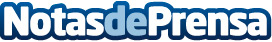 Los II Premios Talento reconocen a personalidades de la empresa, ciencia, cultura, deporte y políticaLos galardones, impulsados por el Club de Negocios Talento, premian a Juan Jesús Vivas, Vicente Martín, Sandra Ibarra, la Fundación Valentín de Madariaga, Rafael Porras, Laura Roa y Marina AlabauDatos de contacto:Nuria Ramos B2B Comunicación Integral696 80 23 29Nota de prensa publicada en: https://www.notasdeprensa.es/los-ii-premios-talento-reconocen-a Categorias: Nacional Andalucia Emprendedores Premios Innovación Tecnológica Actualidad Empresarial http://www.notasdeprensa.es